SOY UN ÁRBOL DE HOJA PERENNEY VIVO EN ANDALUCÍADE MIS FRUTOS SE SACA EL ACEITEQUE TÚ TOMAS CADA DÍA¿QUÉ ÁRBOL SOY?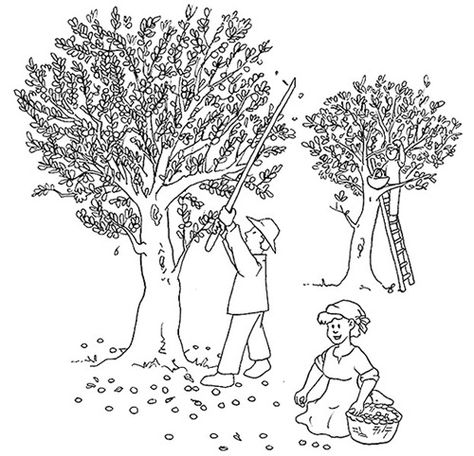 